Výzva na predloženie cenovej ponuky podľa § 117 Zadávanie zákaziek s nízkymi hodnotami podľa zákona č. 343/2015 Z. z.  o verejnom obstarávaní a o zmene a doplnení niektorých zákonov  na dodanie tovaru s montážou.Obec Klokoč je verejným obstarávateľom podľa §7 ods. 1 písm. b) zákona č. 343/2015 Z. z. o verejnom obstarávaní a o zmene a doplnení niektorých zákonov v znení neskorších predpisov.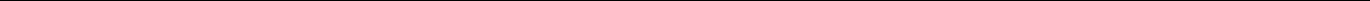 	V Klokoči: 11.10.2019Identifikácia verejného obstarávateľa Verejný obstarávateľ :    	Obec Klokoč Štatutárny zástupca : 	Radoslav Hruška, starosta obce Adresa : 			Klokoč 1, 962 25 KlokočIČO : 			00319996DIČ:     			2021318706Bankové spojenie : 		VÚB banka, a.s. Číslo účtu:			4725412/0200Telefónny kontakt :		045/540 28 81Email : 			starosta@klokoc.sk Pre otázky v rámci výzvy kontaktná osoba: Ing. Martina Babicová, +421 903564643, martina@euprojekty.skWebové sídlo (internetová adresa): www.klokoc.sk Kompletné súťažné dokumenty sú dostupné priamo a úplne bez obmedzení či poplatkov  na internetovej adrese (URL):  http://www.klokoc.sk.Názov predmetu zákazky:„Multifunkčné VÚŠI – miesto pre športové aktivity“Druh zákazky: stavebné práce na multifunkčnom ihriskuPredpokladaná hodnota zákazky:  36 635,17 Eur bez DPH.Opis predmetu zákazky:Predmetom zákazky je realizácia výstavby multifunkčného ihriska v obci Klokoč v súlade s priloženou výkresovou dokumentáciou výkazom výmer spracovaným autorizovaným rozpočtárom.Technické požiadavky kladené na umelý trávnik a súčasti ihriska:Umelý trávnik - fibrilové vlákno, dodávka+pokládka,dtex11500, šírka vlasu1mm, hrúbka vlasu180mikr.m, počet vpichov 22572, počet koncov 361 152, výška vlasu 18mm, celková plošná hmotnosť 2236g/m2   Dodávka a osadenie kompletného mantinelového systému kombinácia pozinkovaná oceľ žiarovým zinkovaním, hrúbka pozinku min 50um+PP mantinel UV stabilizovaný, hrúbka PPmin 10 mm, madlo+vodiaca úchytná lišta pozink+komaxit žltej farby, nosné stĺpiky-pozink min. 60x3mm, horizontálne profily min. 40x30x3mm, horné madlo – poznik komb. s komaxitom žltej farby, min. šírka x výška 50x50x1 mm, vrch 40x10x1 mm spodok predpružený materiál madla a vodiacej lišty pre zabezpečenie tepelenej rozťažnosti materiálu mantinelu. Spoje poznikovaných súčastí mantinelu musia byť spájané zvarovaním – spájaním v ochrannej atmosfére. V dodávke aj budú dlhé stĺpiky oplotenia na ktoré sa vešia ochr. Sieť s dvoma vstupmi ZN bráničkami.Vrátane dopravy a všetkých potrebných prác k vykonaniu výstavby multifunkčného ihriska.Požadovaná záruka je minimálne 24 mesiacov na celé dodané dielo.Uchádzač môže použiť aj ekvivalenty uvedených materiálov – umelý trávnik, ktoré však musia spĺňať min. uvedené technické parametre a vyššie.Uchádzač, ktorý predkladá ponuku je povinný pred podpisom zmluvy preukázať ekvivalentnosť ním ponúkaného tovaru – použitý umelý trávnik na základe relevantných dokladov. O splnení podmienky ekvivalentnosti rozhoduje verejný obstarávateľ.  Prikladáme výkaz výmer vypracovaný autorizovaným rozpočtárom.Podrobné informácie sú uvedené v Prílohe č. 1.Obhliadku miesta plnenia zákazky verejný obstarávateľ neorganizuje, avšak záujemca môže vykonať obhliadku miesta realizácie zákazky, aby si sám overil a získal všetky potrebné informácie, ktoré bude potrebovať pre prípravu spracovania ponuky. Výdavky spojené s touto obhliadkou budú na ťarchu záujemcu.  Pre záujemcov, ktorí prejavia záujem o vykonanie obhliadky miesta plnenia zákazky, je kontaktnou osobou starosta obceObhliadku miesta realizácie je možné si dohodnúť: Radoslav Hruška, 045/540 28 81, e-mail: starosta@klokoc.sk . Spoločný slovník obstarávania (CPV):CPV kód hlavný slovník:45236110–4 Stavebné práce na stavbe plôch pre  športové ihriská39293400-6 Umelý trávnikRozdelenie predmetu zákazky na časti: NieTrvanie zmluvy alebo lehota dodania:Začatie: do 7 dní od zadania objednávky.  Ukončenie do 8 týždňov od začatia.Lehota viazanosti cenovej ponukyDo 31.06.2020Druh zákazky a miesto realizácie predmetu zákazky:Zákazka na vykonanie stavebných prác na multifunkčnom ihrisku.Intravilán obce Klokoč – areál obecného úradu a materskej školy.Hlavné podmienky financovania a platobné podmienky:Predmet zákazky bude financovaný z dotácie z  Programu na podporu rozvoja športu 2019 a z prostriedkov obce Klokoč.Spôsob vzniku záväzku:Na základe Zmluvy o dielo a následnej fakturácie. súpisu vykonaných prác. Podrobné podmienky financovania a platobné podmienky sú uvedené v Návrhu Zmluvy – Príloha č. 2. Podmienky účasti a dokumenty požadované verejným obstarávateľomOsobné postavenieVerejný obstarávateľ nesmie uzavrieť zmluvu s uchádzačom, ktorý nespĺňa podmienky účasti podľa § 32 ods. 1 písme. e) a f)Uchádzač musí mať oprávnenie na výkon činnosti v rozsahu, ktorý zodpovedá predmetu zákazky - §32 ods. 1 písm. e) – verejný obstarávateľ si túto skutočnosť overí v súlade s platnou legislatívou po predložení ponúk.Uchádzač nesmie mať uložený zákaz účasti vo verejnom obstarávaní potvrdený konečným rozhodnutím v Slovenskej republike alebo v štáte sídla, miesta podnikania alebo obvyklého pobytu - §32 ods. 1 písm. f) – verejný obstarávateľ si túto skutočnosť overí v súlade s platnou legislatívou po predložení ponúk.Ekonomické a finančné postavenienepožaduje saTechnická alebo odborná spôsobilosťnepožaduje sa Obsah ponuky:Ponuka predložená uchádzačom musí obsahovať:Položkovitý rozpočet  - Príloha č.1 s vyplnením návrhov na plnenie kritérií určených na hodnotenie ponúk, podpísaný uchádzačom alebo osobou oprávnenou konať za uchádzača.Ak uchádzač nie je platcom DPH, na túto skutočnosť upozorní a v ponuke uvedie cenu celkom.Návrh zmluvy (Príloha č.2) s vyplnením návrhov na plnenie kritérií určených na hodnotenie ponúk, podpísaný uchádzačom alebo osobou oprávnenou konať za uchádzača.Čestné vyhlásenie podľa § 32 ods. 1 písm. f), že zákona č. 343/2015 Z. z. o verejnom obstarávaní – Príloha č. 3.Príloha č. 4 – Návrh na plnenie kritérií.UPOZORNENIE:Verejný obstarávateľ vyzve po vyhodnotení ponúk úspešného uchádzača (v prípade, že nepredložila ako súčasť cenovej ponuky) aby do 5 pracovných dní predložil doklady ako sú:- informačné resp. produktové listy  preukazujúce technické požiadavky kladené na umelý trávnik, ktoré ponúkol v svojej cenovej ponuke. Uvedené doklady musia obsahovať údaje pre možnosť overenia všetkých požadovaných parametrov.V prípade, že predložené doklady nepreukážu plnenie požadovaných technických parametrov, ponuka bude z ďalšieho procesu vylúčená a na predloženie dokladov bude vyzvaný druhý uchádzač v poradí.Lehota a miesto predkladania Ponúk:Lehota na predkladanie ponúk je stanovená do: 23.10.2019 do 10:00 hod.Miesto predkladania ponúk: Obec Klokoč  na adresu uvedenú v bode 1.Poštou na adresu uvedenú v bode 1.v obálke označenej „ihrisko“ a „NEOTVÁRAŤ“ Osobne na adrese sídla uvedenej v bode 1. na sekretariáte v obálke označenej „ihrisko” a „NEOTVÁRAŤ“Mailom na adresy: martina@euprojekty.sk, starosta@klokoc.sk (v skenoch podpísaných kópií originálnych dokumentov) s označením „ihrisko“ a „NEOTVÁRAŤUchádzač môže ponuku vziať späť alebo zmeniť najneskôr do termínu predkladania ponúk uvedeného v tomto odseku.Ponuky sa predkladajú v slovenskom jazyku, resp. v českom jazykuOtváranie ponúk - Dátum a čas otvárania ponúk: 23.10.2019  o  10:30 hod.- Miesto otvárania ponúk:  ako je uvedené v bode 1. Otvárania sa môžu zúčastniť všetci uchádzači, ktorí predložili ponuku. Spôsob predloženia ponuky : Uchádzač, ktorý je oprávnený dodať predmet zákazky predloží iba jednu ponuku.   Alternatívne riešenia sú neprípustné. Kritériom na vyhodnotenie ponúk je: cena v Eur s DPH	Úspešnou bude ponuka s najnižšou cenou.Použitie elektronickej aukcie: nieVysvetlenie:V prípade potreby vysvetlenia údajov uvedených vo výzve na predkladanie ponúk, môže požiadať ktorýkoľvek zo záujemcov o ich vysvetlenie priamo u kontaktnej osoby elektronickou poštou na adrese: martina@euprojekty.sk .Verejný obstarávateľ, ak je to nevyhnutné, môže doplniť informácie uvedené vo výzve na predkladanie ponúk, ktoré preukázateľne súčasne oznámi všetkým známym záujemcom, najneskôr 3 dni pred uplynutím lehoty na predkladanie ponúk a zverejní na www.klokoc.sk. Oznámenie o výsledku vyhodnotenia cenových ponúk: Verejný obstarávateľ oznámi všetkým uchádzačom, ktorých ponuky sa vyhodnocovali,  výsledok vyhodnotenia ponúk. Úspešnému uchádzačovi verejný obstarávateľ oznámi, že jeho ponuku prijíma. Neúspešnému uchádzačovi oznámi, že neuspel. Doplňujúce informácie: Všetky náklady a výdavky spojené s prípravou, predložením cenovej  ponuky resp. účasťou na ohliadke miesta znáša uchádzač bez finančného nároku voči obstarávateľovi a bez ohľadu na výsledky prieskumu. Ponuky doručené na adresu verejného obstarávateľa v zmysle Výzvy v lehote na predkladanie ponúk sa uchádzačom nevracajú. Zostávajú ako súčasť dokumentácie súťaže – prieskumu. Verejný obstarávateľ si vyhradzuje právo neprijať takú finančnú ponuku, ktorej výška na dodanie predmetu zmluvy je vyššia ako je limit určený pre tento druh zákazky. Verejný obstarávateľ si vyhradzuje právo prieskum nevyhodnocovať a zrušiť ho, ak ani jeden uchádzač nedoručil ponuku, ani jedna z predložených ponúk nezodpovedá požiadavkám určených verejným obstarávateľom, ak sa podstatne zmenili okolnosti, za ktorých bola súťaž (prieskum) vyhlásená a nebolo možné ich predvídať alebo, ak bude predložená iba jedna ponuka.Uchádzača,  ktorého ponuka splní podmienky a požiadavky uvedené vo Výzve a bude vyhodnotená ako úspešná, verejný obstarávateľ vyzve k rokovaniu o uzavretí zmluvy. Ostatným uchádzačom verejný obstarávateľ oznámi ako sa umiestnili v procese verejného obstarávania. Po vyhodnotení ponúk bude všetkým uchádzačom (elektronicky, poštou, príp. osobne) odoslané oznámenie o výsledku vyhodnotenia ponúk.  Verejný obstarávateľ môže požiadať uchádzača o vysvetlenie ponuky. Proti rozhodnutiu verejného obstarávateľa o výbere najvhodnejšieho uchádzača pri postupe zadávania zákazky s nízkou hodnotou nie je možné podať námietky. Klokoči, dňa: 11.10.2019Radoslav Hruškastarosta obcePríloha výzvy:Príloha č. 1 – Položkovitý rozpočet + výkresová dokumentáciaPríloha č. 2 – Návrh zmluvyPríloha č. 3 – Čestné vyhlásenie k §32, písm. f)Príloha č. 4 – Návrh na plnenie kritériíPrílohy sú prístupné na www.klokoc.sk, resp. na požiadanie na e-mail: martina@euprojekty.sk. 